Title of the presentation A. Presenter1, B. Co-Author2, C. Co-Author3 1 – University, Department, City, Country 2 – University, Department, City, Country 3 – University, Department, City, Country Please tick: I would like to present a poster only  or my abstract can be used to select an oral presentation . Abstract [Arial 11pt, normal font, left-justified,1.15 spacing] [Starting with the second paragraph, indent 0.5 cm for the first line.] 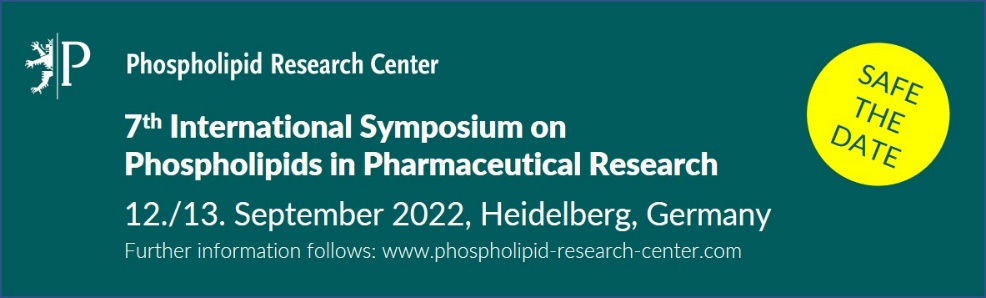 Figure 1: Description of Figure 1. [Arial 9pt, normal font, centered, 6pt space after, 1.15 spacing] References [1]	Author A, Anotherauthor B, Lastauthor C, Title. Adv. Drug Deliv. Rev. 2022, 123, 45-67. DOI. [2]	[Arial 9pt, left-justified, 1.15 spacing] [3]	Deadline for providing the abstract is July 15, 2024. (Word is preferred, but PDF would also work.) 